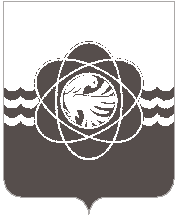 П О С Т А Н О В Л Е Н И Еот 14.07.2023№670О проведении аукциона в электронной  форме, открытого по составу участников, по продаже объектов движимого имущества, находящегося в муниципальной собственности муниципального образования «город Десногорск» Смоленской области (транспортные средства)В соответствии с Федеральным законом от 21.12.2001 № 178 – ФЗ «О приватизации государственного и муниципального имущества», Уставом муниципального образования «город Десногорск» Смоленской области, Положением о порядке и условиях приватизации муниципального имущества, находящегося в собственности муниципального образования «город Десногорск» Смоленской области, утверждённым решением Десногорского городского Совета от 22.03.2016 № 190, на основании решения Десногорского городского Совета                             от 19.12.2022 № 310 «Об утверждении Плана приватизации имущества, находящегося в муниципальной собственности муниципального образования «город Десногорск» Смоленской области, на 2023 год и плановый период на 2024 и 2025 гг.» и отчета ИП Удиловой Н.В. по определению рыночной стоимости движимого имущества от 05.05.2023 № 5939Администрация муниципального образования «город Десногорск» Смоленской области постановляет:1. Комитету имущественных и земельных отношений Администрации муниципального образования «город Десногорск» Смоленской области (Т.Н. Зайцева): 1.1. Провести аукцион в электронной форме, открытый по составу участников, по продаже объектов движимого имущества, находящегося в муниципальной собственности муниципального образования «город Десногорск» Смоленской области по лотам: Лот № 1. LIFAN 214813 идентификационный номер X9W214813B0013972 регистрационный знак X589MO67, год выпуска 2011.Начальная стоимость продажи объекта – 89 250 (восемьдесят девять тысяч двести пятьдесят) рублей 00 копеек (с учётом стоимости НДС).Лот № 2. ПАЗ 32054 идентификационный номер X1М32054050005498 регистрационный знак Р810ЕН67, год выпуска 2005.Начальная стоимость продажи объекта – 149 950 (сто сорок девять тысяч девятьсот пятьдесят) рублей 00 копеек (с учётом стоимости НДС).Лот № 3. Экскаватор ЭО-33211 АК идентификационный номер 094(88), регистрационный знак 67СО8245, год выпуска 2006.Начальная стоимость продажи объекта – 455 000 (четыреста пятьдесят пять тысяч) рублей 00 копеек (с учётом стоимости НДС).Лот № 4. Машина погрузочная универсальная АМКОДОР 37, идентификационный номер АВ200037NL0000558 регистрационный знак 67СН6641, год выпуска 2020.Начальная стоимость продажи объекта – 4 410 000 (четыре миллиона четыреста десять тысяч) рублей 00 копеек (с учётом стоимости НДС).1.2. Опубликовать настоящее постановление на официальном сайте Российской Федерации для размещения информации о проведении торгов torgi.gov.ru.1.3. Опубликовать информационное сообщение о продаже муниципального имущества, указанного в п. 1.1. настоящего постановления, на официальном сайте Российской Федерации для размещения информации о проведении торгов torgi.gov.ru, на Единой электронной торговой площадке www.roseltorg.ru, и на официальном сайте Администрации муниципального образования «город Десногорск» Смоленской области: http://desnogorsk.admin – smolensk.ru/strukturnye – podrazdeleniya – administracii/imuschestvennye – otnosheniya/arenda-i-prozhazha-imuschestva-zemli/.2. Отделу информационных технологий и связи с общественностью (Таистова Е.О.) разместить настоящее постановление на официальном сайте Администрации муниципального образования «город Десногорск» Смоленской области в сети Интернет.3. Контроль исполнения настоящего постановления возложить на председателя Комитета имущественных и земельных отношений Администрации муниципального образования «город Десногорск» Смоленской области Т.Н. Зайцеву.Врип Главы муниципального образования«город Десногорск»  Смоленской области                                   З.В. Бриллиантова